Apellido, Nombre (no completar)TítuloCuadernos de Extensión Universitaria de la UNLPam, Año x, Nº x, abril-diciembre xxxx.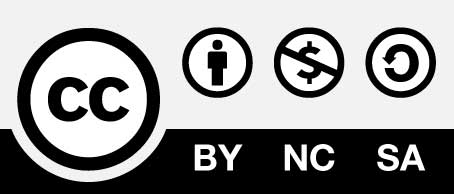 Sección: Artículos, pp. xx-xxISSN 2451-5930 e-ISSN2718-7500. DOI:Título en español ResumenPalabras clave: Título en inglés Abstract Keywords: Título en portugués Resumo Palavras chave: Subtítulo 2 Subtítulo 3 Subtítulo 4. Subtítulo 5. Imagen 1. Títulos de imágenes/tablas/gráficos. 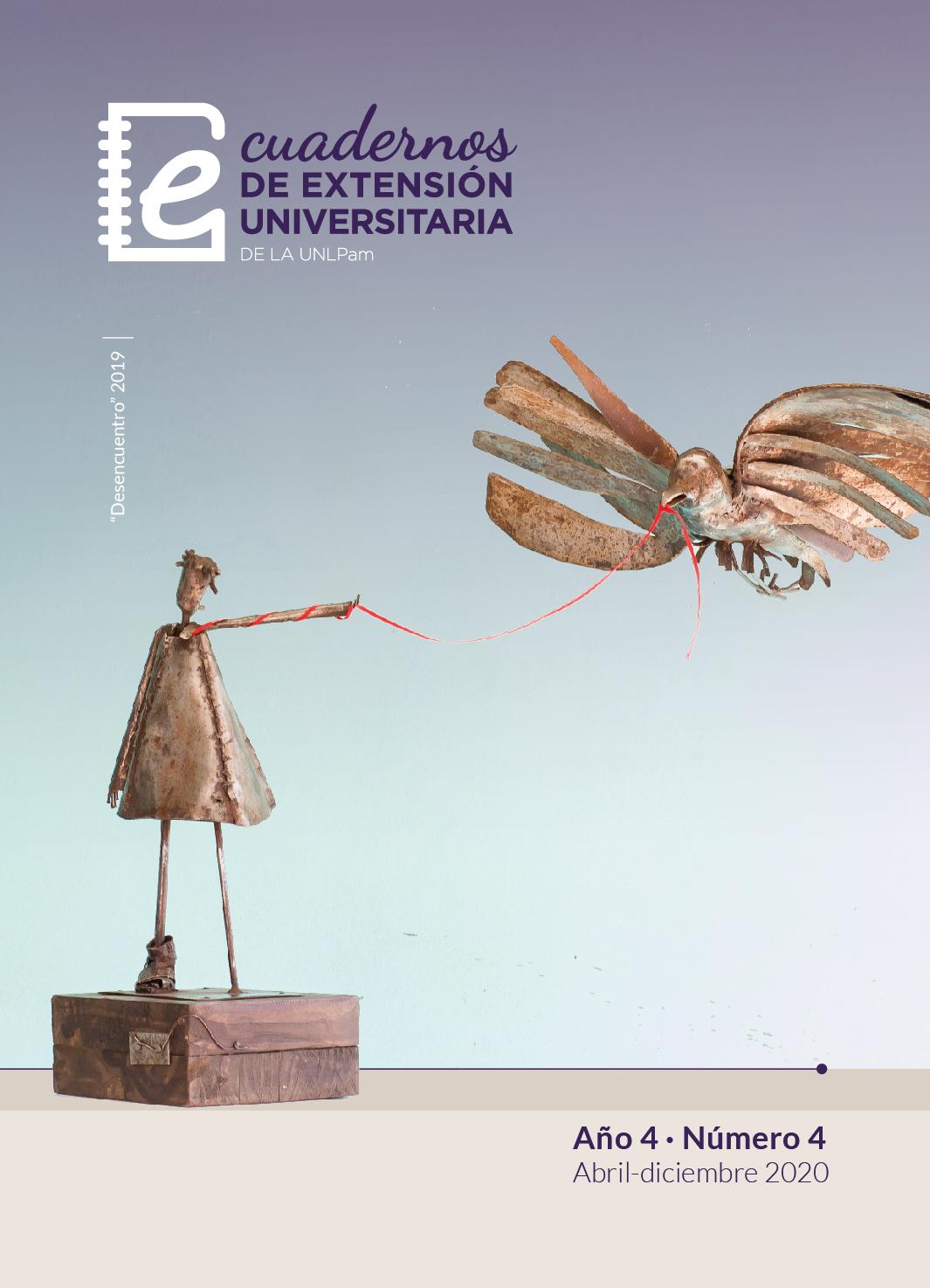 Nota. Bibliografía 